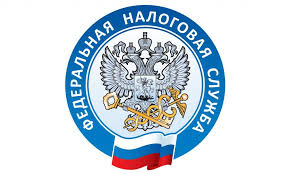                         НАЛОГОВАЯ СЛУЖБА                     ИНФОРМИРУЕТРегиональный ситуационный центр УФНС России по Приморскому краю окажет поддержку пострадавшему бизнесу   Управление Федеральной налоговой службы по Приморскому краю сообщает: представители бизнеса и граждане, являющиеся налогоплательщиками, попавшие в трудную социально-экономическую ситуацию, могут обратиться в Региональный ситуационный центр, созданный при УФНС России по Приморскому краю.    Основной задачей Регионального ситуационного центра является оперативный сбор информации от налогоплательщиков для дальнейшего её изучения и выработки мер социальной и экономической поддержки.    В связи с чем, все проблемные вопросы, а также предложения по решению вопросов выхода из сложившейся затруднительной ситуации можно направить в Региональный ситуационный центр (с указанием ИНН, ОКВЭД):1. При помощи сервиса ФНС России «Личный кабинет налогоплательщика», либо по телекоммуникационным каналам связи (ТКС);2. Электронный почтовый ящик: r2500@tax.gov.ru3. Лично посетив любую налоговую инспекцию;4. По телефонам горячей линии: 8 (423) 241-12-50; 8 (423) 241-19-45, 8(914) 791-90-44; 8 (914) 791-75-63. https://www.nalog.gov.ru/ 